МИНИСТЕРСТВО ЖИЛИЩНО-КОММУНАЛЬНОГО ХОЗЯЙСТВАИ ЭНЕРГЕТИКИ НОВОСИБИРСКОЙ ОБЛАСТИПРИКАЗот 29 марта 2023 г. N 24-НПАО ПРЕДОСТАВЛЕНИИ ГОСУДАРСТВЕННОЙ ПОДДЕРЖКИНА ПРОВЕДЕНИЕ КАПИТАЛЬНОГО РЕМОНТА ОБЩЕГОИМУЩЕСТВА В МНОГОКВАРТИРНЫХ ДОМАХ В 2023 ГОДУВ целях реализации мероприятий по проведению капитального ремонта общего имущества в многоквартирных домах в 2023 году, предусмотренных Региональной программой капитального ремонт общего имущества в многоквартирных домах, расположенных на территории Новосибирской области, на 2014 - 2052 годы, утвержденной постановлением Правительства Новосибирской области от 27.11.2013 N 524-п, руководствуясь постановлением Правительства Новосибирской области от 01.03.2022 N 63-п "Об установлении Порядка принятия решения о предоставлении государственной поддержки на проведение капитального ремонта общего имущества в многоквартирных домах и утверждении методики ее расчета и признании утратившими силу отдельных постановлений Правительства Новосибирской области" (далее - Порядок), а также на основании решения Комиссии по отбору получателей государственной поддержки на проведение капитального ремонта общего имущества в многоквартирных домах за счет средств областного бюджета Новосибирской области от 17.03.2023 N 3, утвержденной приказом министерства жилищно-коммунального хозяйства и энергетики Новосибирской области от 16.03.2022 N 41, приказываю:1. Утвердить распределение субсидий для предоставления государственной поддержки в 2023 году на финансовое обеспечение мероприятий по замене и ремонту лифтового оборудования, отработавшего нормативный срок эксплуатации, в соответствии с итогами рассмотрения заявок, согласно приложению N 1 к настоящему приказу.2. Утвердить распределение субсидий для предоставления государственной поддержки в 2023 году на обеспечение мероприятий по капитальному ремонту общего имущества в многоквартирных домах, расположенных на территории Новосибирской области, в соответствии с итогами рассмотрения заявок, согласно приложению N 2 к настоящему приказу.3. Контроль за исполнением настоящего приказа оставляю за начальником управления жилищной политики министерства жилищно-коммунального хозяйства и энергетики Новосибирской области Юрченко Е.В.МинистрД.Н.АРХИПОВПриложение N 1к приказуминистерства жилищно-коммунальногохозяйства и энергетикиНовосибирской областиот 29.03.2023 N 24-НПАРАСПРЕДЕЛЕНИЕ СУБСИДИЙ НА ФИНАНСОВОЕ ОБЕСПЕЧЕНИЕ МЕРОПРИЯТИЙПО ЗАМЕНЕ И РЕМОНТУ ЛИФТОВОГО ОБОРУДОВАНИЯ, ОТРАБОТАВШЕГОНОРМАТИВНЫЙ СРОК ЭКСПЛУАТАЦИИ, В 2023 ГОДУПриложение N 2к приказуминистерства жилищно-коммунальногохозяйства и энергетикиНовосибирской областиот 29.03.2023 N 24-НПАРАСПРЕДЕЛЕНИЕ СУБСИДИЙ НА ОБЕСПЕЧЕНИЕ МЕРОПРИЯТИЙПО КАПИТАЛЬНОМУ РЕМОНТУ ОБЩЕГО ИМУЩЕСТВАВ МНОГОКВАРТИРНЫХ ДОМАХ, РАСПОЛОЖЕННЫХ НАТЕРРИТОРИИ НОВОСИБИРСКОЙ ОБЛАСТИ, В 2023 ГОДУ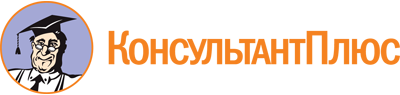 Приказ министерства ЖКХиЭ Новосибирской области от 29.03.2023 N 24-НПА
(ред. от 04.12.2023)
"О предоставлении государственной поддержки на проведение капитального ремонта общего имущества в многоквартирных домах в 2023 году"Документ предоставлен КонсультантПлюс

www.consultant.ru

Дата сохранения: 05.03.2024
 Список изменяющих документов(в ред. приказов министерства ЖКХиЭ Новосибирской областиот 11.09.2023 N 136-НПА, от 04.12.2023 N 207-НПА)Список изменяющих документов(в ред. приказа министерства ЖКХиЭ Новосибирской областиот 11.09.2023 N 136-НПА)N п/пМуниципальный районНаселенный пунктУлицаНомер домаНаименование победителя отбораСредств областного бюджета (руб.)1Новосибирск г.о.Новосибирск г.Ватутина ул.83Товарищество собственников жилья "Спарта-Холдинг"/ИНН 54031345031 461 250,002Новосибирск г.о.Новосибирск г.Горский мкр.39Товарищество собственников жилья "Горский-39"/ИНН 5404504034909 250,003Новосибирск г.о.Новосибирск г.Горский мкр.40/1Общество с ограниченной ответственностью Управляющая организация "Жилком"/ИНН 5404030433457 500,004Новосибирск г.о.Новосибирск г.Депутатская ул.2Товарищество собственников жилья "Депутатская-2"/ИНН 54071834521 963 500,005Новосибирск г.о.Новосибирск г.Дуси Ковальчук ул.185/1Товарищество собственников жилья "Дуси Ковальчук 185/1"/ИНН 54025716131 425 000,006Новосибирск г.о.Новосибирск г.Каменская ул.51/1Товарищество собственников жилья "Защитник"/ИНН 5406389556910 000,007Новосибирск г.о.Новосибирск г.Красноярская ул.40Товарищество собственников жилья "Устой"/ИНН 5407196282550 000,008Новосибирск г.о.Новосибирск г.Кропоткина ул.261/1Товарищество собственников жилья "Сибирь"/ИНН 54024671472 512 500,009Новосибирск г.о.Новосибирск г.Молодости ул.26Товарищество собственников жилья "Молодости-26"/ИНН 5408291348946 000,0010Новосибирск г.о.Новосибирск г.Народная ул.24Товарищество собственников жилья "Красный дом"/ИНН 5410785168450 000,0011Новосибирск г.о.Новосибирск г.Немировича-Данченко ул.120/5Товарищество собственников жилья "Спарта-Холдинг"/ИНН 54031345031 461 250,0012Новосибирск г.о.Новосибирск г.Одоевского ул.19Товарищество собственников недвижимости "Товарищество собственников жилья Одоевского-19"/ИНН 5409001411975 000,0013Новосибирск г.о.Новосибирск г.Пешеходная ул.5/1Общество с ограниченной ответственностью "Управляющая Компания "Октябрьская"/ИНН 5405307984500 000,0014Новосибирск г.о.Новосибирск г.Писарева ул.82Акционерное общество "МКС-Новосибирск"/ИНН 54013433711 496 250,0015Новосибирск г.о.Новосибирск г.Плахотного ул.74Общество с ограниченной ответственностью "Управляющая компания ЖКХ-Партер"/ИНН 54042447001 387 500,0016Новосибирск г.о.Новосибирск г.Революции ул.6Товарищество собственников жилья "Революции 6"/ИНН 54071943731 830 000,0017Новосибирск г.о.Новосибирск г.Сибирская ул.46Общество с ограниченной ответственностью "ДОСТ-Н"/ИНН 54063442731 394 500,0018Новосибирск г.о.Новосибирск г.Станиславского ул.35Общество с ограниченной ответственностью Управляющая организация "Жилком"/ИНН 5404030433907 500,0019Новосибирск г.о.Новосибирск г.Толстого ул.234Общество с ограниченной ответственностью "УК ЖХ Октябрьского района"/ИНН 5405322397997 500,00Итого:Итого:Итого:Итого:Итого:Итого:22 534 500,00Список изменяющих документов(в ред. приказа министерства ЖКХиЭ Новосибирской областиот 04.12.2023 N 207-НПА)N п/пМуниципальный районНаселенный пунктУлицаНомер домаНаименование победителя отбораВид работ и (или) услуг по капитальному ремонтуСредств областного бюджета (руб.)1Новосибирск г.о.Новосибирск г.Авиастроителей ул.9Фонд модернизации и развития жилищно-коммунального хозяйства муниципальных образований Новосибирской областиКрыша4 181 128,652Новосибирск г.о.Новосибирск г.Блюхера ул.54Фонд модернизации и развития жилищно-коммунального хозяйства муниципальных образований Новосибирской областиПодвальные помещения480 355,983Новосибирск г.о.Новосибирск г.Гастелло ул.13Фонд модернизации и развития жилищно-коммунального хозяйства муниципальных образований Новосибирской областиФасад528 494,334Новосибирск г.о.Новосибирск г.Дачная ул.25/5Фонд модернизации и развития жилищно-коммунального хозяйства муниципальных образований Новосибирской областиКрыша1 798 708,465Новосибирск г.о.Новосибирск г.Демьяна Бедного ул.68аФонд модернизации и развития жилищно-коммунального хозяйства муниципальных образований Новосибирской областиКрыша843 578,026Новосибирск г.о.Новосибирск г.Дуси Ковальчук ул.183бФонд модернизации и развития жилищно-коммунального хозяйства муниципальных образований Новосибирской областиКрыша824 789,247Новосибирск г.о.Новосибирск г.Костычева ул.8Фонд модернизации и развития жилищно-коммунального хозяйства муниципальных образований Новосибирской областиКрыша2 955 960,728Новосибирск г.о.Новосибирск г.Костычева ул.8Фонд модернизации и развития жилищно-коммунального хозяйства муниципальных образований Новосибирской областиВнутридомовая инженерная система теплоснабжения1 451 863,969Новосибирск г.о.Новосибирск г.Кропоткина ул.96Фонд модернизации и развития жилищно-коммунального хозяйства муниципальных образований Новосибирской областиКрыши782 550,9010Новосибирск г.о.Новосибирск г.Крылова ул.43Фонд модернизации и развития жилищно-коммунального хозяйства муниципальных образований Новосибирской областиВнутридомовая инженерная система канализования и водоотведения255 807,9211Новосибирск г.о.Новосибирск г.Крылова ул.43Фонд модернизации и развития жилищно-коммунального хозяйства муниципальных образований Новосибирской областиВнутридомовая инженерная система горячего водоснабжения279 093,6012Новосибирск г.о.Новосибирск г.Крылова ул.43Фонд модернизации и развития жилищно-коммунального хозяйства муниципальных образований Новосибирской областиВнутридомовая инженерная система теплоснабжения800 964,3813Новосибирск г.о.Новосибирск г.Крылова ул.43Фонд модернизации и развития жилищно-коммунального хозяйства муниципальных образований Новосибирской областиВнутридомовая инженерная система холодного водоснабжения279 093,6014Новосибирск г.о.Новосибирск г.Курганская ул.34Фонд модернизации и развития жилищно-коммунального хозяйства муниципальных образований Новосибирской областиКрыша632 269,1715Новосибирск г.о.Новосибирск г.Хасановская ул.35/1Фонд модернизации и развития жилищно-коммунального хозяйства муниципальных образований Новосибирской областиКрыша171 815,08Итого:Итого:Итого:Итого:Итого:Итого:Итого:16 266 474,01